בבית משפט השלום חיפה			ת"פ   07-20 המבקשת:	מדינת ישראל	באמצעות מחלקת הסייבר בפרקליטות המדינה	רח' שאול המלך 39 תל-אביב, מיקוד 64924	טלפון: 073-3924455, פקס: 02-6468009-   נ  ג  ד   -המשיב:			  רונן בן אלכסנדר שיך                                          יליד 17/02/1991, ת"ז ...			... חיפה			עתה במעצר מיום 15.06.2020בקשה לאיסור פרסום ולקיום דיון בדלתיים סגורותלפי סעיפים 68(ב)(4) ו-(5) ביחד עם סעיפים 70(א), (ג) ו-(ד)לחוק בתי המשפט [נוסח משולב], התשמ"ד-1984נגד המשיב הוגש לבית משפט נכבד זה כתב אישום המייחס לו עבירות של הטרדה מינית והתנכלות, פגיעה בפרטיות, פרסום שירותי זנות, ניסיון לפרסום שירותי זנות ומרמה והפרת אמונים. על מנת להגן על עניינן של נפגעות העבירה, חלקן קטינות, ולמנוע את זיהוין והעצמת הפגיעה בהן, כמו גם לשם מניעת פגיעה חמורה בפרטיותן של נפגעות העבירות, מתבקש בזאת בית המשפט הנכבד לאסור על פרסום שמותיהן או כל פרט אחר העלול להוביל לזיהוין.כן מתבקש בית המשפט הנכבד לקיים את הדיונים שבהם יישמעו עדויות של נפגעות העבירה הבגירות או הקטינות - בדלתיים סגורות. 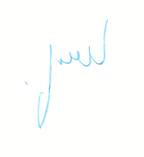 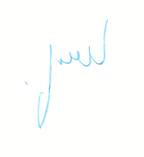 תאריך: 9 יולי, 2020, מחלקת הסייבר, תיק פל"א 97568/2020